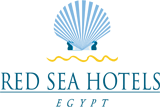 The Grand PalaceRESTAURANTS AND BARS PROGRAMRESTAURANTSBREAKFAST			 DESCRIPTION			     OPENING HOURSAsian Restaurant		Breakfast Set Menu                  		07:00 - 10:00Main Restaurant		Breakfast Buffet (not operated)			LUNCHAsian Restaurant		Lunch	Set Menu                 	            	12:00 - 14:00Beach Club Restaurant	Lunch	Set Menu				12:00 – 16:00                 	Main Restaurant		Lunch Buffet	(not operated)	 	DINNERAsian Restaurant		Dinner Set Menu				18:00 - 21:00Main Restaurant		International Dinner Buffet	(not operated)	Beach Club Restaurant	A La Carte Menu				18:00 - 21:00Blues Restaurant		Turkish A La Carte Menu			18:00-21:00 BARS				DESCRIPTION			       	OPENING HOURSLobby Bar			All Inclusive Soft Drinks			24 hours				All Inclusive Beverage Menu			10:00 - 00:00Lobby Terrace			All Inclusive Beverage Menu and		24 hours				Light Snacks	Pool Bar			All Inclusive Beverage Menu			10:00 - 17:00Beach Club 			All Inclusive Beverage Menu			12:00 - 16:00	Health bar			Fresh Juice					10.00 - 16.00Vienna Café                        Pastries, Sweets, Waffles                                          and Savory Snacks                                  11:00 - 18:00Blues				Pastry Delights, waffles and ice cream	10:00 - 16:00All information is subject to be updated Dear Guests, we kindly request you to not wear swimming costumes and flip flops in the lobby and reception area.